Сагандыкова Зауреш Байдаловна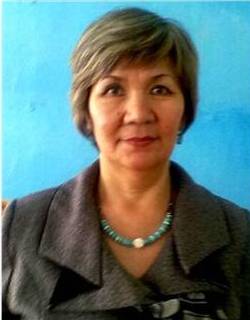 17.03.1962 жылы Солтүстік Қазақстан облысы Совет ауданы Ленинское ауылында дүниеге келген.1985 жылы Петропавл педагогикалық институтын, ПИМНО факультетін бастауыш сынып мұғалімі мамандығы бойынша бітірген. Еңбек жолын 1979 жылы Совет ауданы Южное ауылында бастады, бір жылдан кейін күйеуінің тұрғылықты жері бойынша Ольгинка ФШ-ға ауысты.1988 жылы Оңтүстік орта мектептің директоры болып тағайындалды. 1996 жылы Смирновқа көшіп, № 2 Смирнов орта мектебінде бастауыш сынып мұғалімі болып жұмысқа орналасты, ал 1997 жылы ішкі саясат бөлімінің бастығы болып тағайындалды. Бұл қызметте екі жыл жұмыс істеді. ал 1999 жылы аудан әкімінің шешімімен Смирнов №1  ОМ директоры болып тағайындалды. Бұл лауазымда 2013 жылдың қыркүйегіне дейін 14 жыл жұмыс істеді . Аққайың АББ бөлім басшысы болып жұмыс істеді, содан кейін 2 жыл жұмыспен қамту орталығының директоры болып жұмыс істеді. Қазіргі уақытта «У. М. Ахмедсафин Совет орта мектебінің» директоры болып жұмыс істеймін. Мен мынандай қорытынды жасадым: педагогикалық мамандықты кез-келген қызмет саласында басқаруға болады.Отбасылық жағдайы: Жұбайы  Сагандыков Олжебай Манапович 1955ж СҚО , Красноармейский ауданы,8-разъездде дүниеге келді, зейнеткерҰлы агандыков Айдар Олжебаевич  1984 ж., СҚО ,Совет ауданы, Южное ауылында дүниеге келген –Қарағанды облысы ОРЭРУАПДВД мемлекеттік ст.госавтоинспекторы  Ұлы Сагандыков Данияр Олжебаевич   1986 ж., СҚО, Совет ауданы, Южное ауылы-СКОФАО БТА Банк менеджері.Қызы  Сагандыкова Динара Олжебаевна 1987, СҚО, Совет ауданы , Южное ауылы-СҚО ІІД УФО бас маманы Марапаттары бар:Анықтама партиялық кадр резервіне кандидаттың объективті деректері туралыСагандыкова Зауреш Байдаловна 
(жеке куәлік немесе төлқұжат сияқты)Анықтама партиялық кадр резервіне кандидаттың объективті деректері туралыСагандыкова Зауреш Байдаловна 
(жеке куәлік немесе төлқұжат сияқты)Анықтама партиялық кадр резервіне кандидаттың объективті деректері туралыСагандыкова Зауреш Байдаловна 
(жеке куәлік немесе төлқұжат сияқты)Анықтама партиялық кадр резервіне кандидаттың объективті деректері туралыСагандыкова Зауреш Байдаловна 
(жеке куәлік немесе төлқұжат сияқты)Анықтама партиялық кадр резервіне кандидаттың объективті деректері туралыСагандыкова Зауреш Байдаловна 
(жеке куәлік немесе төлқұжат сияқты)Анықтама партиялық кадр резервіне кандидаттың объективті деректері туралыСагандыкова Зауреш Байдаловна 
(жеке куәлік немесе төлқұжат сияқты)Анықтама партиялық кадр резервіне кандидаттың объективті деректері туралыСагандыкова Зауреш Байдаловна 
(жеке куәлік немесе төлқұжат сияқты)Анықтама партиялық кадр резервіне кандидаттың объективті деректері туралыСагандыкова Зауреш Байдаловна 
(жеке куәлік немесе төлқұжат сияқты)Анықтама партиялық кадр резервіне кандидаттың объективті деректері туралыСагандыкова Зауреш Байдаловна 
(жеке куәлік немесе төлқұжат сияқты)Анықтама партиялық кадр резервіне кандидаттың объективті деректері туралыСагандыкова Зауреш Байдаловна 
(жеке куәлік немесе төлқұжат сияқты)Анықтама партиялық кадр резервіне кандидаттың объективті деректері туралыСагандыкова Зауреш Байдаловна 
(жеке куәлік немесе төлқұжат сияқты)
фото 3*4 сурет үшін
(құжатқа)
фото 3*4 сурет үшін
(құжатқа)
фото 3*4 сурет үшін
(құжатқа)Анықтама берілген күнАнықтама берілген күнАнықтама берілген күн04.12.2018ж.04.12.2018ж.04.12.2018ж.04.12.2018ж.04.12.2018ж.04.12.2018ж.04.12.2018ж.04.12.2018ж.04.12.2018ж.04.12.2018ж.04.12.2018ж.Үміткер талап ететін резерв санаты(қалағанын таңдаңыз):Үміткер талап ететін резерв санаты(қалағанын таңдаңыз):Үміткер талап ететін резерв санаты(қалағанын таңдаңыз):РеспубликалықОблыстықАудандық (қалалық)РеспубликалықОблыстықАудандық (қалалық)РеспубликалықОблыстықАудандық (қалалық)РеспубликалықОблыстықАудандық (қалалық)РеспубликалықОблыстықАудандық (қалалық)РеспубликалықОблыстықАудандық (қалалық)РеспубликалықОблыстықАудандық (қалалық)РеспубликалықОблыстықАудандық (қалалық)РеспубликалықОблыстықАудандық (қалалық)РеспубликалықОблыстықАудандық (қалалық)РеспубликалықОблыстықАудандық (қалалық)КАНДИДАТ ТУРАЛЫ ҚЫСҚАША МӘЛІМЕТТЕРКАНДИДАТ ТУРАЛЫ ҚЫСҚАША МӘЛІМЕТТЕРКАНДИДАТ ТУРАЛЫ ҚЫСҚАША МӘЛІМЕТТЕРКАНДИДАТ ТУРАЛЫ ҚЫСҚАША МӘЛІМЕТТЕРКАНДИДАТ ТУРАЛЫ ҚЫСҚАША МӘЛІМЕТТЕРКАНДИДАТ ТУРАЛЫ ҚЫСҚАША МӘЛІМЕТТЕРКАНДИДАТ ТУРАЛЫ ҚЫСҚАША МӘЛІМЕТТЕРКАНДИДАТ ТУРАЛЫ ҚЫСҚАША МӘЛІМЕТТЕРКАНДИДАТ ТУРАЛЫ ҚЫСҚАША МӘЛІМЕТТЕРКАНДИДАТ ТУРАЛЫ ҚЫСҚАША МӘЛІМЕТТЕРКАНДИДАТ ТУРАЛЫ ҚЫСҚАША МӘЛІМЕТТЕРКАНДИДАТ ТУРАЛЫ ҚЫСҚАША МӘЛІМЕТТЕРКАНДИДАТ ТУРАЛЫ ҚЫСҚАША МӘЛІМЕТТЕРКАНДИДАТ ТУРАЛЫ ҚЫСҚАША МӘЛІМЕТТЕРТуған күніТуған күні17.03.1962ж.17.03.1962ж.17.03.1962ж.Мекен-жайы Мекен-жайы Мекен-жайы Мекен-жайы Мекен-жайы Мекен-жайы СҚО Аққайың ауданы СмирновоМекен-жайы СҚО Аққайың ауданы СмирновоМекен-жайы СҚО Аққайың ауданы СмирновоМекен-жайы СҚО Аққайың ауданы СмирновоҰлтыҰлтықазаққазаққазақЖынысы Жынысы Жынысы Жынысы Жынысы  әйел / еркек әйел / еркек әйел / еркек әйел / еркекМемлекеттік наградалар(қандай, марапаттау жылы)Мемлекеттік наградалар(қандай, марапаттау жылы)Назарбаевтың алғысы, облыс әкімінің 2016 жылғы Құрмет грамотасы, Білім Басқармасының 2017 жылғы Құрмет грамоталарыНазарбаевтың алғысы, облыс әкімінің 2016 жылғы Құрмет грамотасы, Білім Басқармасының 2017 жылғы Құрмет грамоталарыНазарбаевтың алғысы, облыс әкімінің 2016 жылғы Құрмет грамотасы, Білім Басқармасының 2017 жылғы Құрмет грамоталарыПартиялық  наградалар(қандай, марапаттау жылы)Партиялық  наградалар(қандай, марапаттау жылы)Партиялық  наградалар(қандай, марапаттау жылы)Партиялық  наградалар(қандай, марапаттау жылы)Партиялық  наградалар(қандай, марапаттау жылы)жоқжоқжоқжоқМерейтойлық медальдар(қандай, марапаттау жылы)Мерейтойлық медальдар(қандай, марапаттау жылы)Медаль «80 летие району»Медаль «80 летие району»Медаль «80 летие району»Ғылыми дәрежесі, ғылыми атағыҒылыми дәрежесі, ғылыми атағыҒылыми дәрежесі, ғылыми атағыҒылыми дәрежесі, ғылыми атағыҒылыми дәрежесі, ғылыми атағыжоқжоқжоқжоқ«Нұр Отан» партиясына кіру күні«Нұр Отан» партиясына кіру күні …..1999ж. …..1999ж. …..1999ж. «Нұр Отан» партиясы куәлігінің № «Нұр Отан» партиясы куәлігінің № «Нұр Отан» партиясы куәлігінің № «Нұр Отан» партиясы куәлігінің № «Нұр Отан» партиясы куәлігінің №0514676051467605146760514676БІЛІМІБІЛІМІБІЛІМІБІЛІМІБІЛІМІБІЛІМІБІЛІМІБІЛІМІБІЛІМІБІЛІМІБІЛІМІБІЛІМІБІЛІМІБІЛІМІТүскен жылы.Аяқтаған жылыОқу орнының атауы, қаласы, еліОқу орнының атауы, қаласы, еліОқу орнының атауы, қаласы, еліОқу орнының атауы, қаласы, еліОқу орнының атауы, қаласы, еліОқу орнының атауы, қаласы, еліОқу орнының атауы, қаласы, еліМамандығыДеңгейі (орта кәсіптік, бакалавриат, магистратура, докторантура)МамандығыДеңгейі (орта кәсіптік, бакалавриат, магистратура, докторантура)МамандығыДеңгейі (орта кәсіптік, бакалавриат, магистратура, докторантура)МамандығыДеңгейі (орта кәсіптік, бакалавриат, магистратура, докторантура)МамандығыДеңгейі (орта кәсіптік, бакалавриат, магистратура, докторантура)1980г.1985г.Петропавл педагогикалық институтыПетропавл педагогикалық институтыПетропавл педагогикалық институтыПетропавл педагогикалық институтыПетропавл педагогикалық институтыПетропавл педагогикалық институтыПетропавл педагогикалық институтыБастауыш сынып мұғаліміБастауыш сынып мұғаліміБастауыш сынып мұғаліміБастауыш сынып мұғаліміБастауыш сынып мұғаліміЖҰМЫС ӨТІЛІЖҰМЫС ӨТІЛІЖҰМЫС ӨТІЛІЖҰМЫС ӨТІЛІЖҰМЫС ӨТІЛІЖҰМЫС ӨТІЛІЖҰМЫС ӨТІЛІЖҰМЫС ӨТІЛІЖҰМЫС ӨТІЛІЖҰМЫС ӨТІЛІЖҰМЫС ӨТІЛІЖҰМЫС ӨТІЛІЖҰМЫС ӨТІЛІЖҰМЫС ӨТІЛІ01.09.197901.09.1980Южный ОШ математика пәнінің мұғаліміЮжный ОШ математика пәнінің мұғаліміЮжный ОШ математика пәнінің мұғаліміЮжный ОШ математика пәнінің мұғаліміЮжный ОШ математика пәнінің мұғаліміЮжный ОШ математика пәнінің мұғаліміЮжный ОШ математика пәнінің мұғаліміЮжный ОШ математика пәнінің мұғаліміЮжный ОШ математика пәнінің мұғаліміЮжный ОШ математика пәнінің мұғаліміЮжный ОШ математика пәнінің мұғаліміЮжный ОШ математика пәнінің мұғалімі01.09.198016.01.1983Орыс тілі мұғалімі Ульгинская ОШОрыс тілі мұғалімі Ульгинская ОШОрыс тілі мұғалімі Ульгинская ОШОрыс тілі мұғалімі Ульгинская ОШОрыс тілі мұғалімі Ульгинская ОШОрыс тілі мұғалімі Ульгинская ОШОрыс тілі мұғалімі Ульгинская ОШОрыс тілі мұғалімі Ульгинская ОШОрыс тілі мұғалімі Ульгинская ОШОрыс тілі мұғалімі Ульгинская ОШОрыс тілі мұғалімі Ульгинская ОШОрыс тілі мұғалімі Ульгинская ОШ16.01.198301.03.1984Көктерек ОМ математика пәнінің мұғаліміКөктерек ОМ математика пәнінің мұғаліміКөктерек ОМ математика пәнінің мұғаліміКөктерек ОМ математика пәнінің мұғаліміКөктерек ОМ математика пәнінің мұғаліміКөктерек ОМ математика пәнінің мұғаліміКөктерек ОМ математика пәнінің мұғаліміКөктерек ОМ математика пәнінің мұғаліміКөктерек ОМ математика пәнінің мұғаліміКөктерек ОМ математика пәнінің мұғаліміКөктерек ОМ математика пәнінің мұғаліміКөктерек ОМ математика пәнінің мұғалімі01.03.198417.08.1988Южный  ОШ орыс тілі мұғаліміЮжный  ОШ орыс тілі мұғаліміЮжный  ОШ орыс тілі мұғаліміЮжный  ОШ орыс тілі мұғаліміЮжный  ОШ орыс тілі мұғаліміЮжный  ОШ орыс тілі мұғаліміЮжный  ОШ орыс тілі мұғаліміЮжный  ОШ орыс тілі мұғаліміЮжный  ОШ орыс тілі мұғаліміЮжный  ОШ орыс тілі мұғаліміЮжный  ОШ орыс тілі мұғаліміЮжный  ОШ орыс тілі мұғалімі17.08.198807.08.1996Южный ОШ директоры  Южный ОШ директоры  Южный ОШ директоры  Южный ОШ директоры  Южный ОШ директоры  Южный ОШ директоры  Южный ОШ директоры  Южный ОШ директоры  Южный ОШ директоры  Южный ОШ директоры  Южный ОШ директоры  Южный ОШ директоры  07.08.199610.11.1997Бастауыш сынып мұғалімі Смирнов  №2 ОМБастауыш сынып мұғалімі Смирнов  №2 ОМБастауыш сынып мұғалімі Смирнов  №2 ОМБастауыш сынып мұғалімі Смирнов  №2 ОМБастауыш сынып мұғалімі Смирнов  №2 ОМБастауыш сынып мұғалімі Смирнов  №2 ОМБастауыш сынып мұғалімі Смирнов  №2 ОМБастауыш сынып мұғалімі Смирнов  №2 ОМБастауыш сынып мұғалімі Смирнов  №2 ОМБастауыш сынып мұғалімі Смирнов  №2 ОМБастауыш сынып мұғалімі Смирнов  №2 ОМБастауыш сынып мұғалімі Смирнов  №2 ОМ11.11.199701.11.1999Аудан әкімі аппаратының ішкі саясат бөлімінің меңгерушісіАудан әкімі аппаратының ішкі саясат бөлімінің меңгерушісіАудан әкімі аппаратының ішкі саясат бөлімінің меңгерушісіАудан әкімі аппаратының ішкі саясат бөлімінің меңгерушісіАудан әкімі аппаратының ішкі саясат бөлімінің меңгерушісіАудан әкімі аппаратының ішкі саясат бөлімінің меңгерушісіАудан әкімі аппаратының ішкі саясат бөлімінің меңгерушісіАудан әкімі аппаратының ішкі саясат бөлімінің меңгерушісіАудан әкімі аппаратының ішкі саясат бөлімінің меңгерушісіАудан әкімі аппаратының ішкі саясат бөлімінің меңгерушісіАудан әкімі аппаратының ішкі саясат бөлімінің меңгерушісіАудан әкімі аппаратының ішкі саясат бөлімінің меңгерушісі01.11.199911.09.2013Смирнов №1 ОМ директоры Смирнов №1 ОМ директоры Смирнов №1 ОМ директоры Смирнов №1 ОМ директоры Смирнов №1 ОМ директоры Смирнов №1 ОМ директоры Смирнов №1 ОМ директоры Смирнов №1 ОМ директоры Смирнов №1 ОМ директоры Смирнов №1 ОМ директоры Смирнов №1 ОМ директоры Смирнов №1 ОМ директоры 21.11.201313.01.2015Аққайың АББ бас маманыАққайың АББ бас маманыАққайың АББ бас маманыАққайың АББ бас маманыАққайың АББ бас маманыАққайың АББ бас маманыАққайың АББ бас маманыАққайың АББ бас маманыАққайың АББ бас маманыАққайың АББ бас маманыАққайың АББ бас маманыАққайың АББ бас маманы13.01.201512.05.2016«СҚО Аққайың ауданының жұмыспен қамту орталығы» КММ директоры«СҚО Аққайың ауданының жұмыспен қамту орталығы» КММ директоры«СҚО Аққайың ауданының жұмыспен қамту орталығы» КММ директоры«СҚО Аққайың ауданының жұмыспен қамту орталығы» КММ директоры«СҚО Аққайың ауданының жұмыспен қамту орталығы» КММ директоры«СҚО Аққайың ауданының жұмыспен қамту орталығы» КММ директоры«СҚО Аққайың ауданының жұмыспен қамту орталығы» КММ директоры«СҚО Аққайың ауданының жұмыспен қамту орталығы» КММ директоры«СҚО Аққайың ауданының жұмыспен қамту орталығы» КММ директоры«СҚО Аққайың ауданының жұмыспен қамту орталығы» КММ директоры«СҚО Аққайың ауданының жұмыспен қамту орталығы» КММ директоры«СҚО Аққайың ауданының жұмыспен қамту орталығы» КММ директоры2016г.по н/в«У. М. Ахмедсафина атындағы Совет орта мектебі»  КММ директоры. «СҚО Аққайың ауданы Трудовое ауылы«У. М. Ахмедсафина атындағы Совет орта мектебі»  КММ директоры. «СҚО Аққайың ауданы Трудовое ауылы«У. М. Ахмедсафина атындағы Совет орта мектебі»  КММ директоры. «СҚО Аққайың ауданы Трудовое ауылы«У. М. Ахмедсафина атындағы Совет орта мектебі»  КММ директоры. «СҚО Аққайың ауданы Трудовое ауылы«У. М. Ахмедсафина атындағы Совет орта мектебі»  КММ директоры. «СҚО Аққайың ауданы Трудовое ауылы«У. М. Ахмедсафина атындағы Совет орта мектебі»  КММ директоры. «СҚО Аққайың ауданы Трудовое ауылы«У. М. Ахмедсафина атындағы Совет орта мектебі»  КММ директоры. «СҚО Аққайың ауданы Трудовое ауылы«У. М. Ахмедсафина атындағы Совет орта мектебі»  КММ директоры. «СҚО Аққайың ауданы Трудовое ауылы«У. М. Ахмедсафина атындағы Совет орта мектебі»  КММ директоры. «СҚО Аққайың ауданы Трудовое ауылы«У. М. Ахмедсафина атындағы Совет орта мектебі»  КММ директоры. «СҚО Аққайың ауданы Трудовое ауылы«У. М. Ахмедсафина атындағы Совет орта мектебі»  КММ директоры. «СҚО Аққайың ауданы Трудовое ауылы«У. М. Ахмедсафина атындағы Совет орта мектебі»  КММ директоры. «СҚО Аққайың ауданы Трудовое ауылыҚОСЫМША АҚПАРАТ ҚОСЫМША АҚПАРАТ ҚОСЫМША АҚПАРАТ ҚОСЫМША АҚПАРАТ ҚОСЫМША АҚПАРАТ ҚОСЫМША АҚПАРАТ ҚОСЫМША АҚПАРАТ ҚОСЫМША АҚПАРАТ ҚОСЫМША АҚПАРАТ ҚОСЫМША АҚПАРАТ ҚОСЫМША АҚПАРАТ ҚОСЫМША АҚПАРАТ ҚОСЫМША АҚПАРАТ ҚОСЫМША АҚПАРАТ Сіз мүшесісіз бе?  (дұрыс бөлектеңіз):Сіз мүшесісіз бе?  (дұрыс бөлектеңіз):Членом Бюро Политического Совета (партии/филиала/ППО)Председатель ППОЧленом ЦКРК / КРК (выбрать нужное)Депутатом маслихата всех уровнейЧленом консультативно-совещательных органов при партииРуководителем партийной группыЧленом пула спикеровЧленом Бюро Политического Совета (партии/филиала/ППО)Председатель ППОЧленом ЦКРК / КРК (выбрать нужное)Депутатом маслихата всех уровнейЧленом консультативно-совещательных органов при партииРуководителем партийной группыЧленом пула спикеровЧленом Бюро Политического Совета (партии/филиала/ППО)Председатель ППОЧленом ЦКРК / КРК (выбрать нужное)Депутатом маслихата всех уровнейЧленом консультативно-совещательных органов при партииРуководителем партийной группыЧленом пула спикеровЧленом Бюро Политического Совета (партии/филиала/ППО)Председатель ППОЧленом ЦКРК / КРК (выбрать нужное)Депутатом маслихата всех уровнейЧленом консультативно-совещательных органов при партииРуководителем партийной группыЧленом пула спикеровЧленом Бюро Политического Совета (партии/филиала/ППО)Председатель ППОЧленом ЦКРК / КРК (выбрать нужное)Депутатом маслихата всех уровнейЧленом консультативно-совещательных органов при партииРуководителем партийной группыЧленом пула спикеровЧленом Бюро Политического Совета (партии/филиала/ППО)Председатель ППОЧленом ЦКРК / КРК (выбрать нужное)Депутатом маслихата всех уровнейЧленом консультативно-совещательных органов при партииРуководителем партийной группыЧленом пула спикеровЧленом Бюро Политического Совета (партии/филиала/ППО)Председатель ППОЧленом ЦКРК / КРК (выбрать нужное)Депутатом маслихата всех уровнейЧленом консультативно-совещательных органов при партииРуководителем партийной группыЧленом пула спикеровЧленом Бюро Политического Совета (партии/филиала/ППО)Председатель ППОЧленом ЦКРК / КРК (выбрать нужное)Депутатом маслихата всех уровнейЧленом консультативно-совещательных органов при партииРуководителем партийной группыЧленом пула спикеровЧленом Бюро Политического Совета (партии/филиала/ППО)Председатель ППОЧленом ЦКРК / КРК (выбрать нужное)Депутатом маслихата всех уровнейЧленом консультативно-совещательных органов при партииРуководителем партийной группыЧленом пула спикеровЧленом Бюро Политического Совета (партии/филиала/ППО)Председатель ППОЧленом ЦКРК / КРК (выбрать нужное)Депутатом маслихата всех уровнейЧленом консультативно-совещательных органов при партииРуководителем партийной группыЧленом пула спикеровЧленом Бюро Политического Совета (партии/филиала/ППО)Председатель ППОЧленом ЦКРК / КРК (выбрать нужное)Депутатом маслихата всех уровнейЧленом консультативно-совещательных органов при партииРуководителем партийной группыЧленом пула спикеровЧленом Бюро Политического Совета (партии/филиала/ППО)Председатель ППОЧленом ЦКРК / КРК (выбрать нужное)Депутатом маслихата всех уровнейЧленом консультативно-совещательных органов при партииРуководителем партийной группыЧленом пула спикеровТІЛДІ БІЛУІ ТІЛДІ БІЛУІ ТІЛДІ БІЛУІ ТІЛДІ БІЛУІ ТІЛДІ БІЛУІ ТІЛДІ БІЛУІ ТІЛДІ БІЛУІ ТІЛДІ БІЛУІ ТІЛДІ БІЛУІ ТІЛДІ БІЛУІ ТІЛДІ БІЛУІ ТІЛДІ БІЛУІ ТІЛДІ БІЛУІ ТІЛДІ БІЛУІ Тіл Тіл Меншік дәрежесі (бастауыш / орта / еркін)Меншік дәрежесі (бастауыш / орта / еркін)Меншік дәрежесі (бастауыш / орта / еркін)Меншік дәрежесі (бастауыш / орта / еркін)Меншік дәрежесі (бастауыш / орта / еркін)Меншік дәрежесі (бастауыш / орта / еркін)Меншік дәрежесі (бастауыш / орта / еркін)Меншік дәрежесі (бастауыш / орта / еркін)Меншік дәрежесі (бастауыш / орта / еркін)Меншік дәрежесі (бастауыш / орта / еркін)Меншік дәрежесі (бастауыш / орта / еркін)Арнайы лексика (қандай лексика)Тіл Тіл Оқу Оқу Жазу Жазу Жазу Ауызша тілАудиоАудиоАудиоАудиоАудиоАрнайы лексика (қандай лексика)Қазақша, орысша Қазақша, орысша еркінеркінеркінеркінеркінеркінеркінеркінеркінеркінеркінБАЙЛАНЫС АҚПАРАТЫБАЙЛАНЫС АҚПАРАТЫБАЙЛАНЫС АҚПАРАТЫБАЙЛАНЫС АҚПАРАТЫБАЙЛАНЫС АҚПАРАТЫБАЙЛАНЫС АҚПАРАТЫБАЙЛАНЫС АҚПАРАТЫБАЙЛАНЫС АҚПАРАТЫБАЙЛАНЫС АҚПАРАТЫБАЙЛАНЫС АҚПАРАТЫБАЙЛАНЫС АҚПАРАТЫБАЙЛАНЫС АҚПАРАТЫБАЙЛАНЫС АҚПАРАТЫБАЙЛАНЫС АҚПАРАТЫБайланыс телефоны Байланыс телефоны 87773279662877732796628777327966287773279662sagandykova.zauresh@mail.rusagandykova.zauresh@mail.rusagandykova.zauresh@mail.rusagandykova.zauresh@mail.rusagandykova.zauresh@mail.rusagandykova.zauresh@mail.ruМемлекеттік наградалар(қандай, марапаттау жылы)Назарбаевтың алғысы, облыс әкімінің 2016 жылғы Құрмет грамотасы, Білім Басқармасының 2017 жылғы Құрмет грамоталарыПартиялық  наградалар(қандай, марапаттау жылы)жоқМерейтойлық медальдар(қандай, марапаттау жылы)Медаль «80 летие району»Ғылыми дәрежесі, ғылыми атағыжоқМемлекеттік наградалар(қандай, марапаттау жылы)Назарбаевтың алғысы, облыс әкімінің 2016 жылғы Құрмет грамотасы, Білім Басқармасының 2017 жылғы Құрмет грамоталарыПартиялық  наградалар(қандай, марапаттау жылы)жоқ«Нұр Отан» партиясына кіру күні …..1999ж. «Нұр Отан» партиясы куәлігінің №0514676